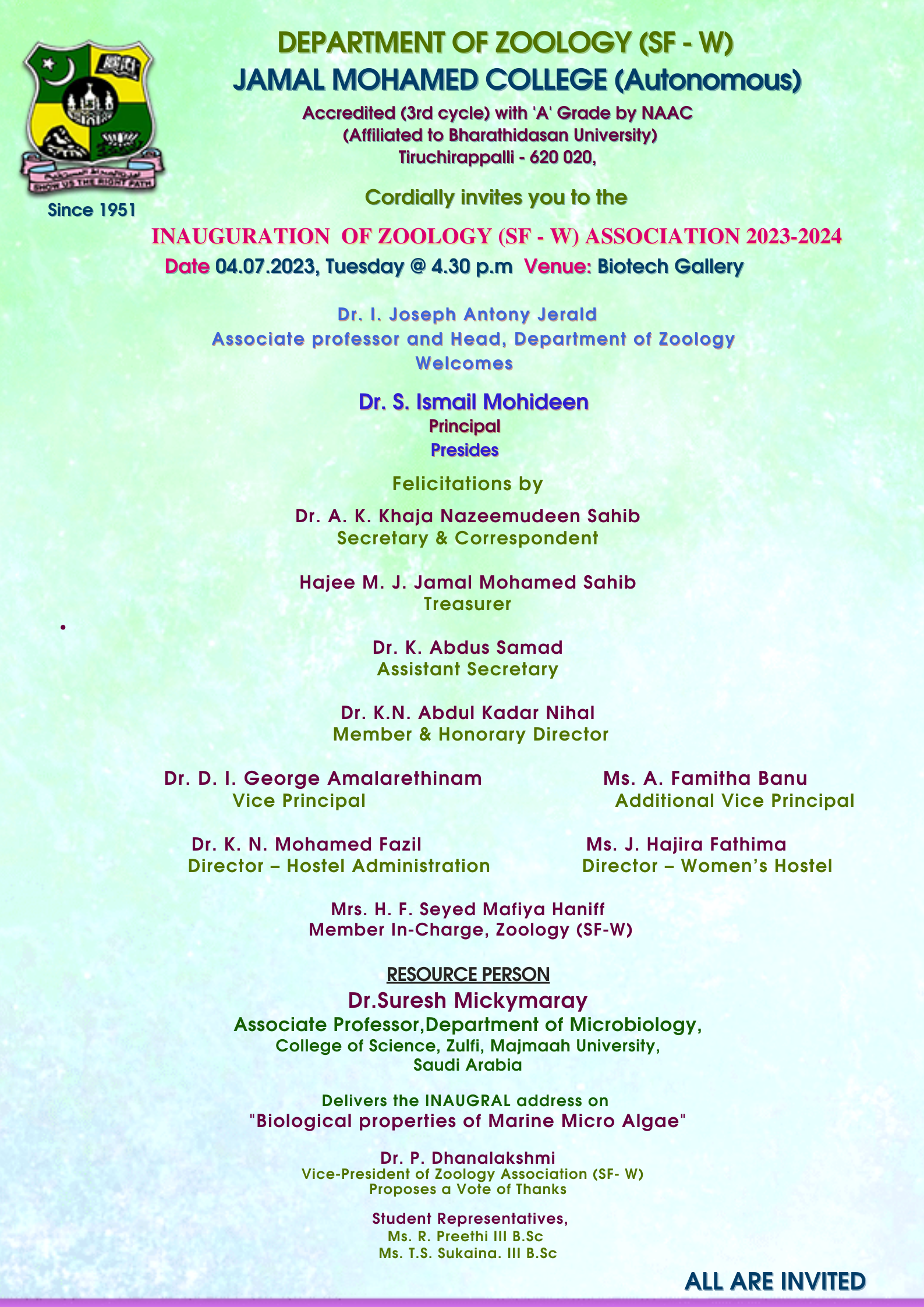 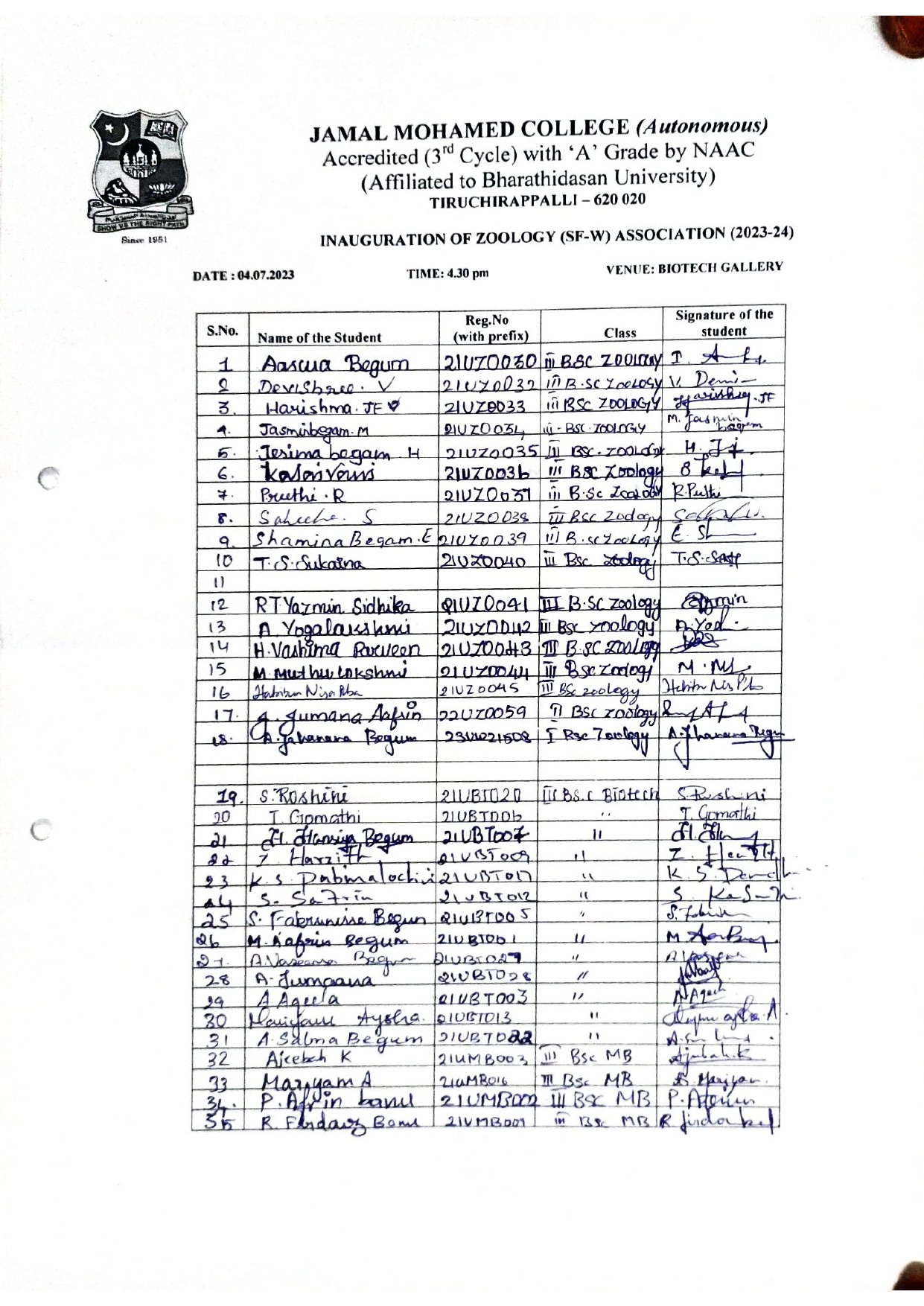 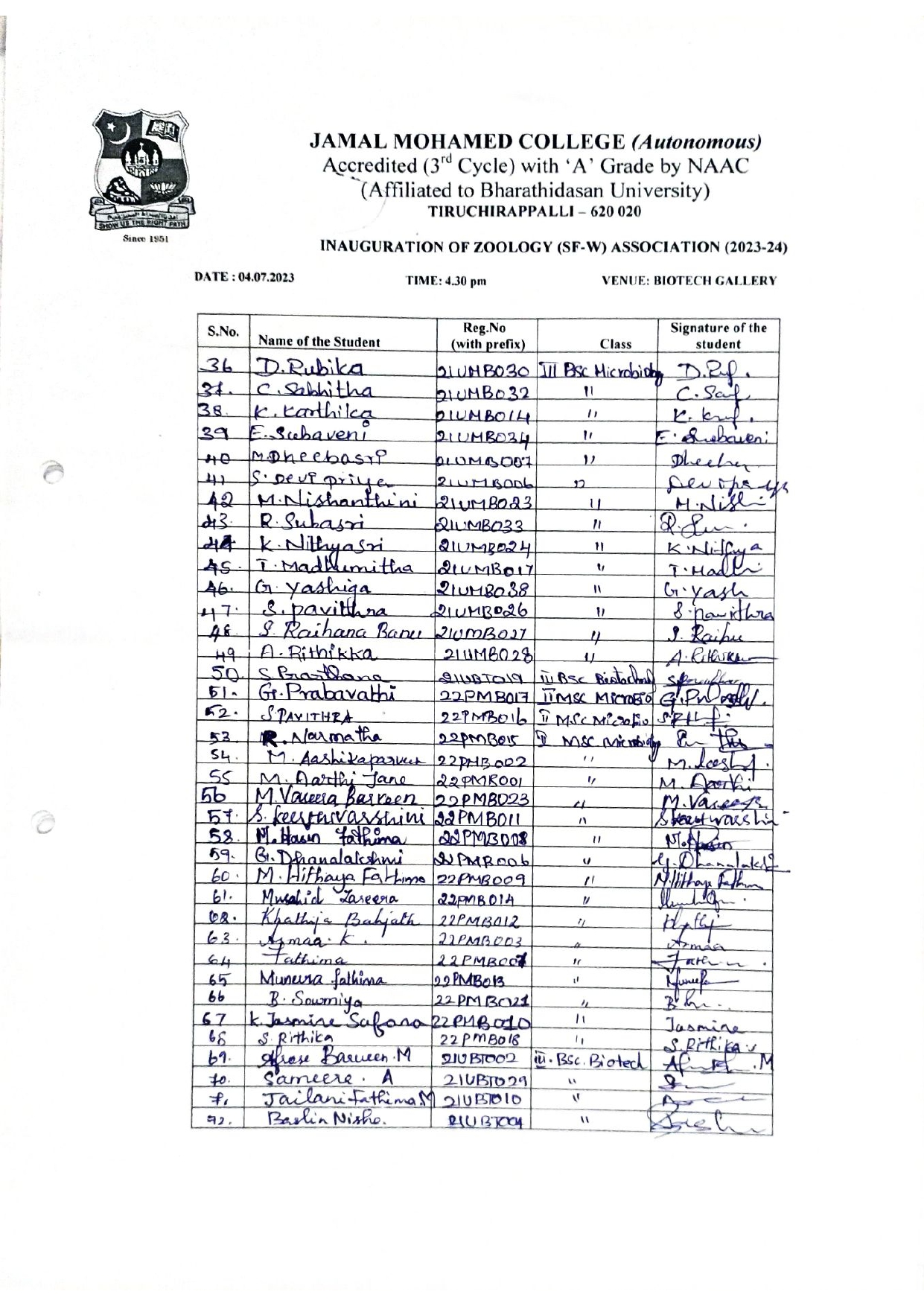 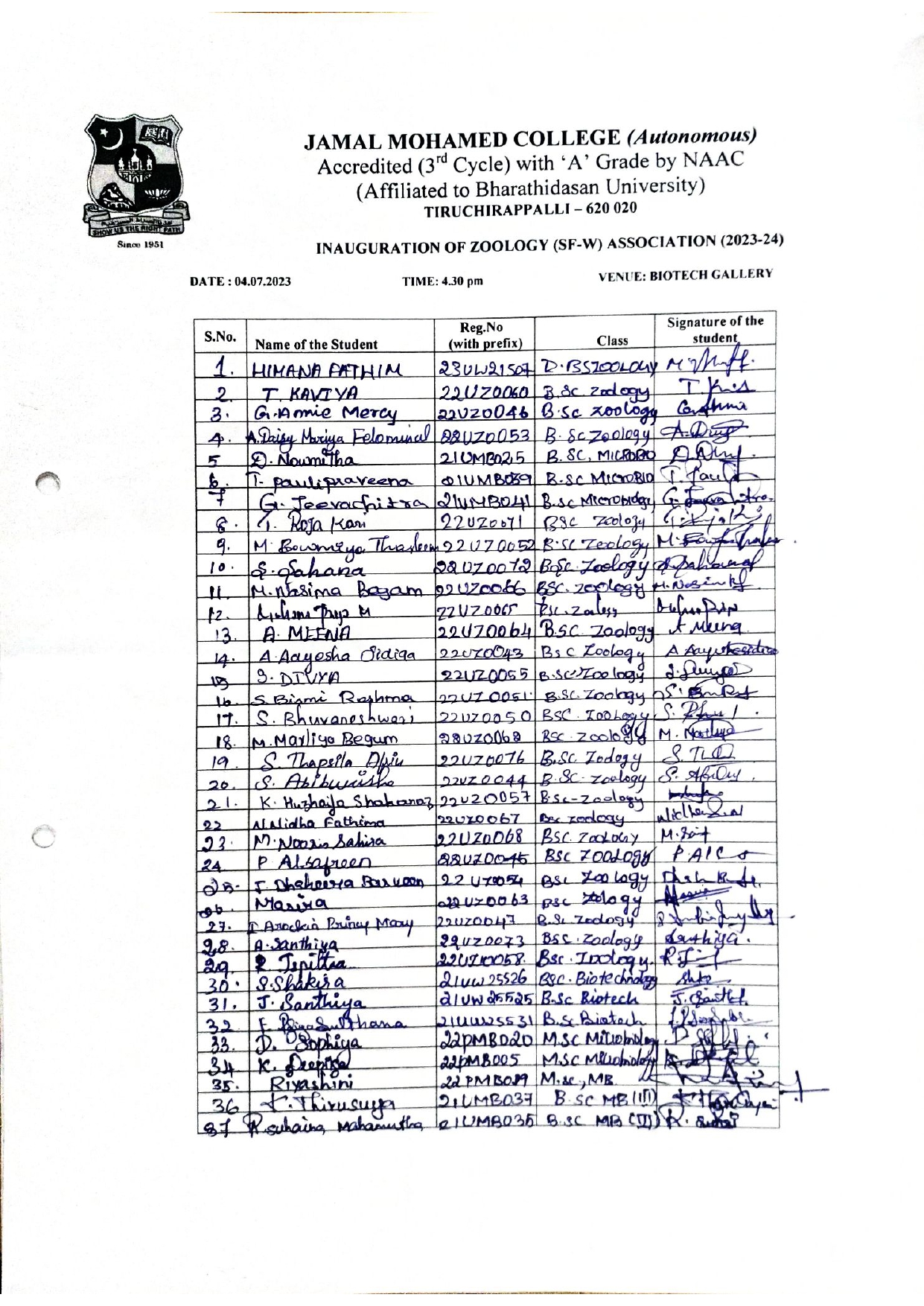 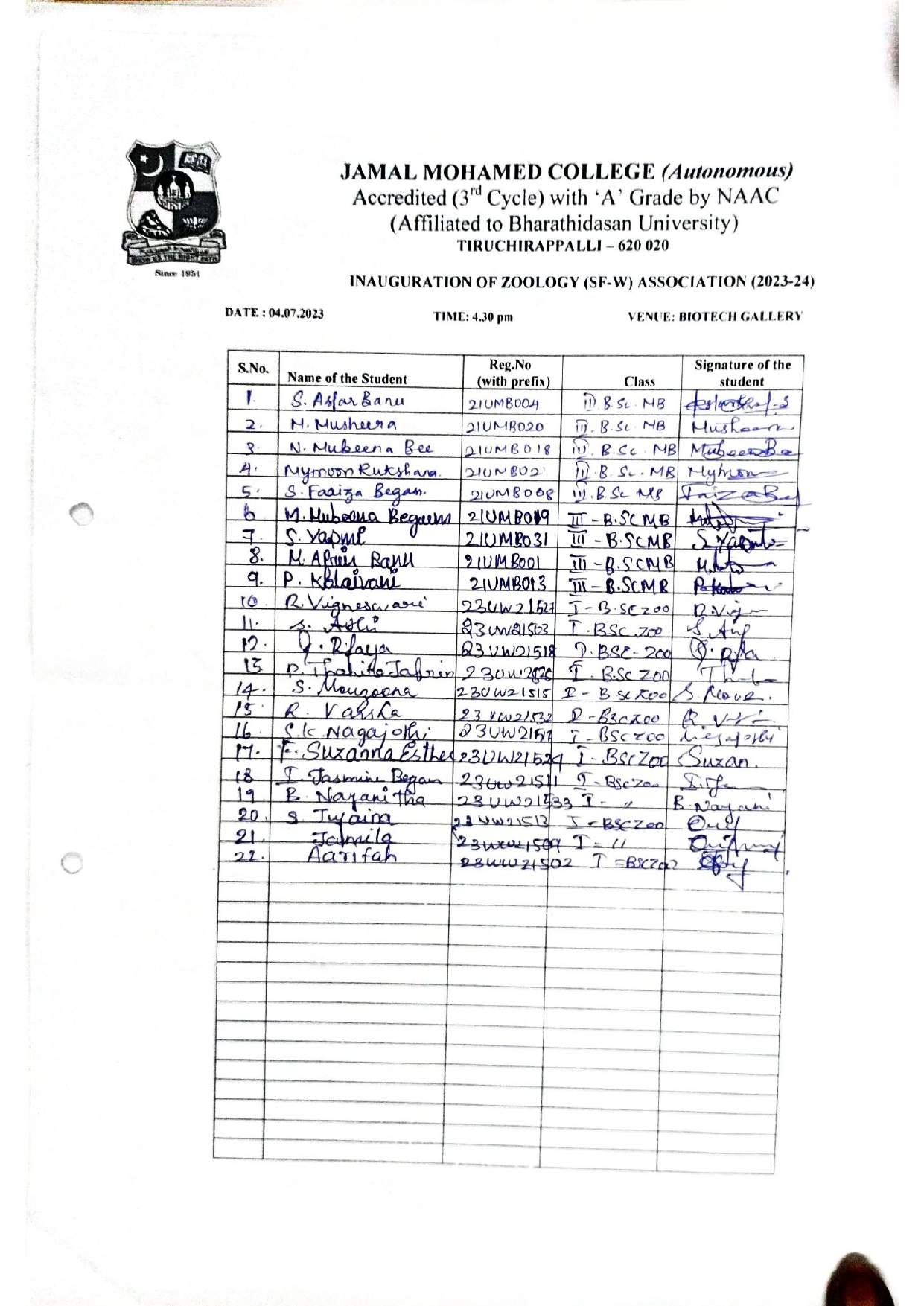 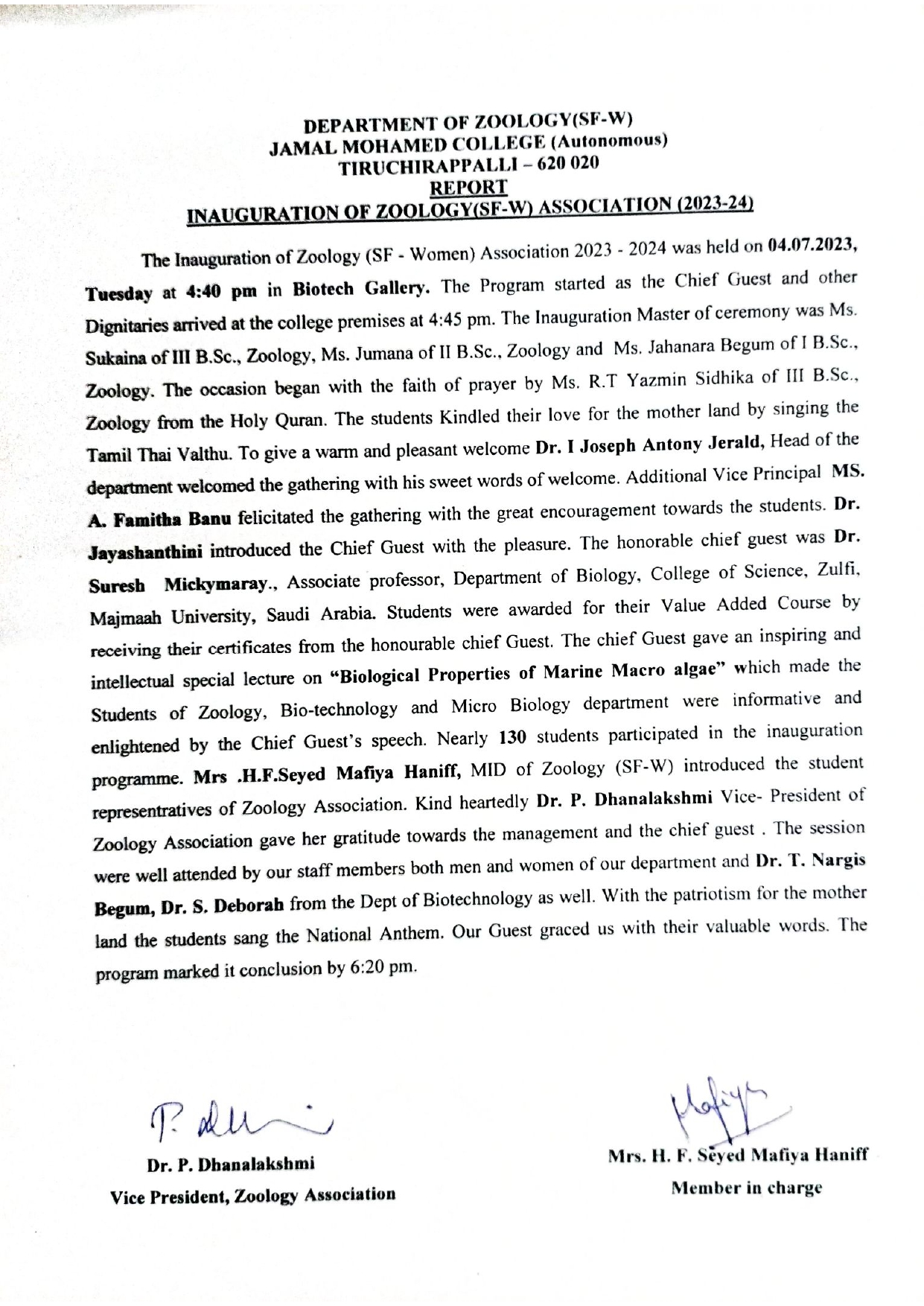 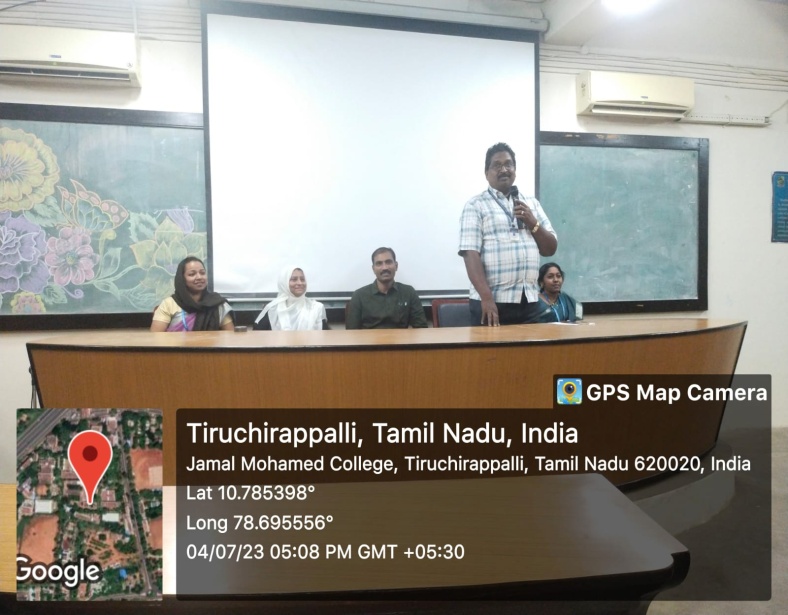 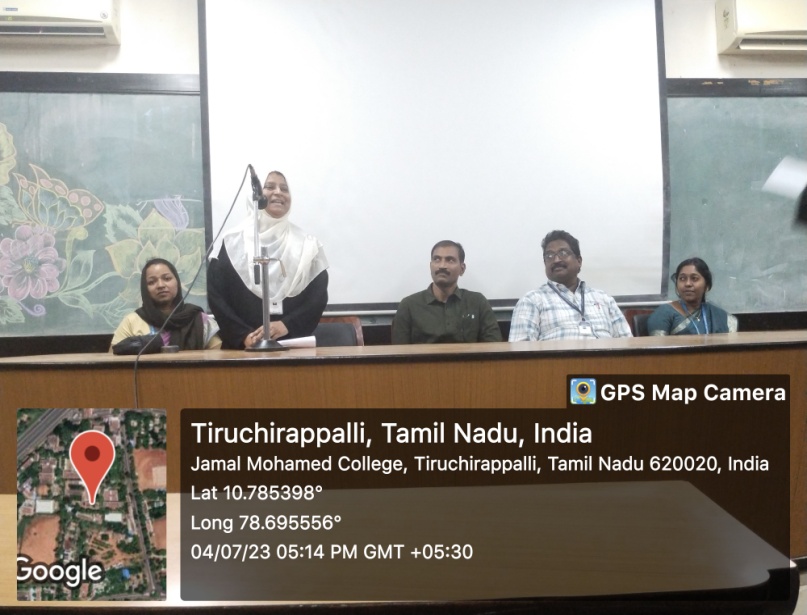 DR. I. JOSEPH ANTONY JERALD, HOD WELCOMED THE GATHERING    	  MS. A. FAMITHA BANU, AVP PRECIDES THE GATHERING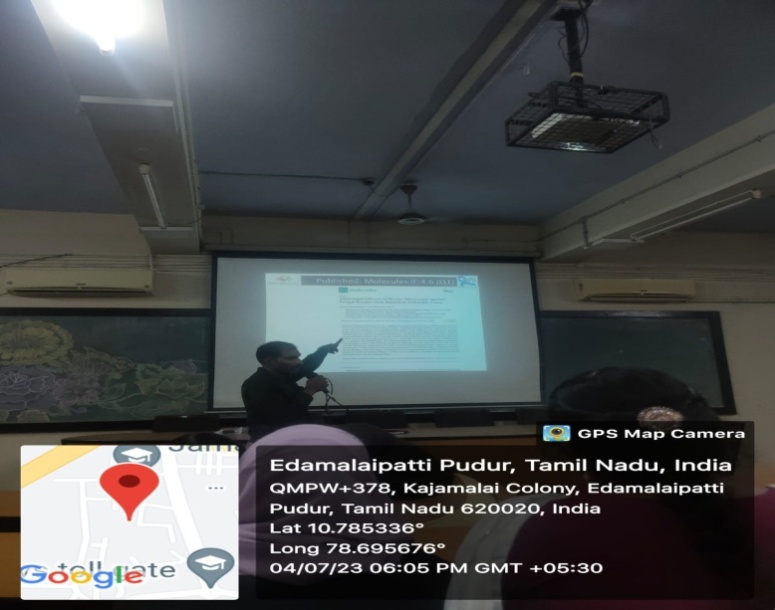 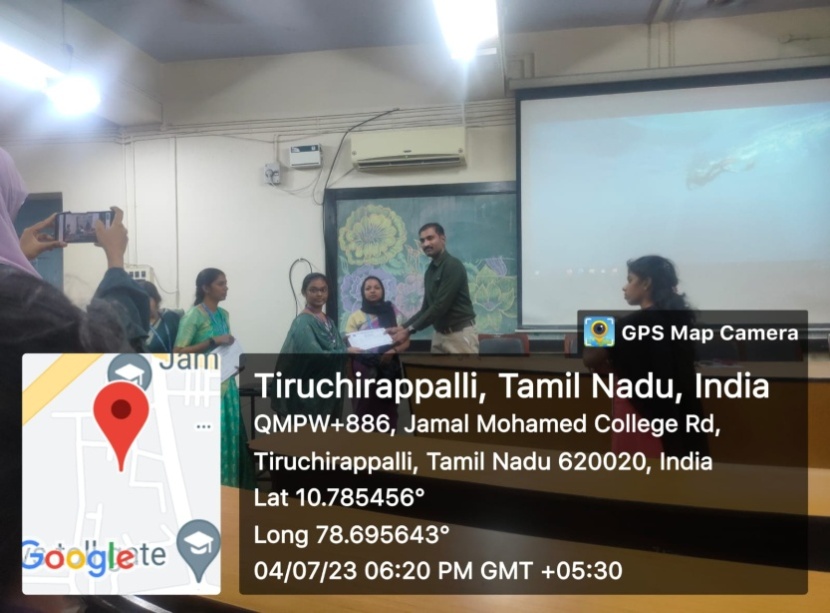   SPECIAL LECTURE BY DR. SURESH MICKYMARAY                        VAC CERTIFICATE DISTRIBUTED BY CHIEF GUEST 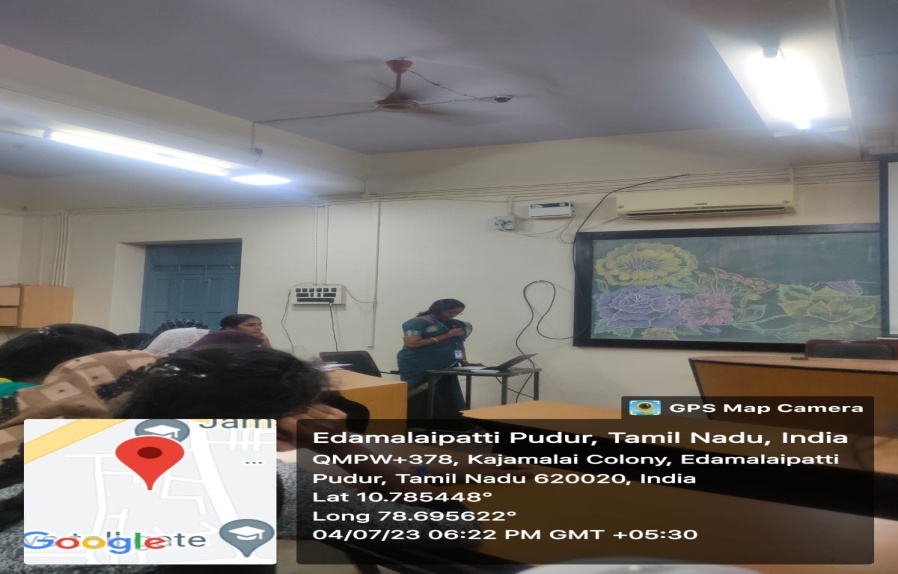 VOTE OF THANKS PROPOSED BY DR.P. DHANALAKSHMI 